AnnouncementsTuesday Night Together resumes its normal format this Tuesday evening, Aug 22. Please join us for a potluck dinner at 6:30 p.m. (check your email for the weekly signup), followed by singing, teaching, and prayer at 7:00.Choir Rehearsals Resume: Girls' Choir began practice today at 10:20 a.m., for ages 11 thru high school or older; Adult Choir, Aug 27 and Thursdays beginning Sep 7, alternating with the Women’s Bible Study; Children's Bell Choir, Sep 10, after the service, for ages 4 or 5 (depending on recognition of the written alphabet from A to G) thru age 10. No choirs will rehearse on Sep 3. Questions: Barbara Harris.Ladies’ Tea Party: Sat., Aug 26, 1:30-3:30 p.m. See the emailed announcement for details and online signup. Questions: Danielle Kim or Adi Peter.Teen Night Swim Party: The next gathering for the youth (6th-12th grade) will be a swim party and study on Friday, Sep 1st, at the Deanes'. Swimming from 4-6 p.m., then a meal and the study. Parents are welcome to stay. More information will be sent via email. See Robin Deane or Matt Bowles with any questions.Life First Abortion Recovery Classes: Life First is offering Abortion Recovery classes.  See Lisa Bentley for more information.Child Safety Watch needs more volunteers to help keep an eye on the children after church while they are outside on the lawn, parking lot, and driveway.Fellowship and TeachingMen’s Breakfast meets on 4th Saturdays, 9:00 a.m. at the church building, for a potluck meal and study of The Bruised Reed by Richard Sibbes. Women’s Bible Studies will start meeting again on Aug 29 (Tuesday, 10:30 a.m. group) and Aug 31 (Thursday, 6:30 p.m. group) at the church. Each study is planned to last about 90 minutes.
Both groups meet every two weeks and you can come either day/time. They will continue their study of Hebrews, but any newcomers are welcome to join. There is no "homework" required for the first meeting, so just come. If you have any questions, please see Elizabeth Bentley or Robin Deane.Multiple small groups meet 1-2 times per month for teaching, prayer, and fellowship. Please speak to anyone on the session if you are interested in joining one.Online Church Calendar: This fuller listing of scheduled events ison the home page of the church's website: www.spriggsroad.org.Opportunities to Serve: Help is always needed in various areas of ministry at SRPC. Please consider offering your time.3Spriggs Road Presbyterian Church is a particular church of the Presbyterian Church in America (PCA).13201 Spriggs Road			                www.spriggsroad.orgManassas, VA 20112				           (703) 791-5555The live webcast of the worship service and archived sermons are found on the church’s website.Mailed donations may be sent securely to the church at P.O. Box 2614, Woodbridge, VA 22195.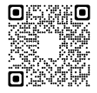 And they devoted themselves to the apostles’ teaching and the fellowship, to the breaking of bread and the prayers. Acts 2:42 (ESV)                        Contact InformationSenior Pastor		Michael Mang	         michael.mang@spriggsroad.orgAssociate Pastor	Matteson Bowles        matteson.bowles@spriggsroad.orgAssistant Pastor for	Jegar Chinnavan        jegar.chinnavan@spriggsroad.org  Church Planting            Mount Zion Presbyterian Church, www.mzpca.comClerk of Session:	Ryan Heisey	         clerkofsession@spriggsroad.orgTreasurer:		Lloyd Moore	         donate@spriggsroad.orgRuling Elders 		Dan Bredbenner         dan.bredbenner@spriggsroad.org			Joe Deane	         joseph.deane@spriggsroad.org			Brian Groft	         brian.groft@spriggsroad.org			Ryan Heisey	         ryan.heisey@spriggsroad.org			Bill McFarland             william.mcfarland@spriggsroad.org		             John Strain, emeritusSession Group Email			         session@spriggsroad.orgDeacons Group Email			         deacons@spriggsroad.orgPrayer Requests			         prayers@spriggsroad.orgAnnouncements				         announcements@spriggsroad.orgWebsite Submissions & Questions                    web.admin@spriggsroad.orgWelcomeWe really mean it when we say we are thrilled that you have come to worship with us today!  If you should have any questions or comments about the ministry of Spriggs Road Presbyterian Church, please feel free to reach out. Contact information is listed above.We start Sunday School for all ages at 9:30, and begin Worship at 10:45, during which a nursery is available for ages 3 and under. Children are always welcome in our worship services. We also have a “cry room” available with a large window for viewing the service and a speaker that will be playing all the audio from the main sanctuary. Please feel free to use that if you are concerned that your children’s noises are disrupting the service.  We hope that this Lord’s Day you will be encouraged by the Word, refreshed by the worship, and touched by Christ’s love through our fellowship with one another.6Lord’s Day WorshipAugust 20, 2023                                     10:45 a.m.Prelude                                                                        Welcome & AnnouncementsMeditation                                                                                [Bulletin, p. 2]Call to Worship & InvocationHymn of Worship               “Open Now Thy Gates of Beauty” [TPH 163]                                                          Greeting Song of Praise	                                         “Wonderful, Merciful Savior” Confession of Faith			                               The Apostles’ CreedPastoral Prayer                                              Scripture Reading		                    Exodus 19:1-6 [Seat Bibles, p. 60]Singing Psalms                                                                              Psalm 32                                   “How Blest Is He Whose Trespass” [TPH 32B, vv. 1-4]Tithes & Offerings                                                                       Gloria Patri 		                      		                                    [TPH 572]Sermon Text 			           Ephesians 1:15-23 [Seat Bibles, p. 976]Expounding the Word of God	                             Pastor Michael MangThe Theology of Ephesians:The Church Is the Body of ChristHymn of Response [*]                 “The Church’s One Foundation” [TPH 404] The Lord’s Supper         [Bread, gluten-free bread (health), wine, and white grape juice (conscience) are served]DoxologyBenedictionPostlude* The livestream ends during this hymn.Meditation	9 	Go on up to a high mountain, O Zion, herald of good news; 		lift up your voice with strength, O Jerusalem, herald of good news; lift it up, fear not; 		say to the cities of Judah, “Behold your God!” 	10 	Behold, the Lord God comes with might, and his arm rules for him; 		behold, his reward is with him, and his recompense before him. 	11 	He will tend his flock like a shepherd; he will gather the lambs in his arms; 		he will carry them in his bosom, and gently lead those that are with young. – Isaiah 40:9-11 (ESV)Prayer of Confession of Sin     O Triune God, know our thoughts and weigh our every motive. Our hearts are open and laid bare in Your sight.     Hear us as we confess our sins and iniquities.     We have fallen far short of the glory for which You have created us.     We have cast aside Your instruction.     We have elevated our thoughts above Your thoughts and our ways above Your ways.     We continually go astray and wander from Your paths.     Forgive us, O our God. Turn Your face toward us and be gracious to us. Bring us closer to You that we would love You more deeply, walk with You more carefully, and serve You more fervently.     Through Christ Who loved us and gave Himself for us, we pray.     Amen._____________________Personal Confession This time of silence is provided for private, personal confession.Assurance of Pardon     To him who loves us and has freed us from our sins by his blood and made us a kingdom, priests to his God and Father, to him be glory and dominion forever and ever. Amen.– Revelation 1:5b-6 (ESV)2Sermon Notes8/20/2023	                   Pastor Michael Mang Title:  	“The Theology of Ephesians: The Church Is the Body of Christ”Text: 		Ephesians 1:15-23Theme: 	Ephesians shows us the important place the Church has in the eternal purpose and plan of God. Christ loves His Church, and He gave His life for her. You must love the Church even when she is unlovely.________________________________________________________The Church Occupies an  ___________________ _____________________  in the World (1:22-23)The Church Is ______________________ and Includes ________________ and ________________________ in Christ (2:11-18)The Church Is God’s __________________ Built Only on ___________________ (2:19-22; 3:6)The Church Is the __________________ God Has Established to Manifest His ____________________ in the World (3:8-11)The Church Will _________________ Forever (3:21)4Sermon NotesThe Church Is the _______________________ of the ________________________ Covenant (5:22-33)ApplicationsThough the Church has many _________________ and ________________, in Christ the Church is the ___________________ of God’s work in the world.Even though there are times of spiritual __________________ and __________________________, the Church will never ________________ from the earth.The Church is the ____________________ and most ____________________ enterprise and project in which you can invest your _______________, your _______________, and your _________________________.Questions for Discussion at Home can be found 1) by following the QR Code on your phone to where it’s listed below the bulletin, 2) as a handout on the table at the back, or 3) on the church’s website:            https://www.spriggsroad.org/SRPCwp/category/bulletins/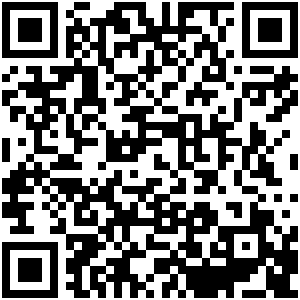 5